FFS styrelsemöte den 23 september 2022Öppnade av möte 
Mats öppnar mötet. Fastställande av dagordning Dagordningen fastställs enligt utskickad agenda.  Föregående protokoll 2022-07-07Föregående protokoll justerat Ekonomi Status Fordringar  Medlemsavgifter  Medlemsavgifter utskickade något senare än vanligtvis men justering av betalningsdag har gjorts. Alla har nu betalat.Ekonomin är god, trots ökade energipriser ligger vi bra till avseende elräkningar. Skog  Status  Grönområden Städdag Nya skoterleden skall skyltas, Länsstyrelsen är inkopplad och den ansvarig handläggare som hade flyttat och bytt kontor är nu tillbaka igen. Kontakt från Länsstyrelsen med Roland har gjorts, men ej pratat om vår led. Gamla skoterleden vid infotavlan är uppsatt utan tillstånd från Roland så Länsstyrelsen är intresserad av en lösning. Vi kan hjälpa till med att flytta till nya skoterleden vid stuga 12 så allt börjar där då LS är intresserad av en anslutning till fjället, vi kan behöva bredda parkeringen vid leden. Städdagen är beslutad till 24 september. Vägbelysning ska bytas till LED, RS fixar skylift. Vi behöver spika golv i nya pumphuset pga. kallras. Förlag är att hyra/köpa in en stångsåg för sågning av grenar och dyl. Vägar   StatusHastighetportalen RS har tagit på sig att ta fram hastighetsskyltar som vi kan sätta upp i samfälligheten då många kör för fort. Portalen, vi har hamnat i status quo. FFS har inget servitut eller ägande av Portalen dessutom står den på familjen Svenssons mark,Det pågår ett antal stugbyggen i samfälligheten och utanför. Tyvärr så har våra vägar blivit skadade av tunga transporter. Besiktning och åtgärder kommer att ske under våren 2022 när byggnationerna är klara och snön är borta. Stugorna nere vid anslagstavlan har lagat vägen.Hålen och ojämnheter utreds för att fixas när övriga skador har fastlagts och då kunna göra det i samband med det arbetet.Vägen vid 74 behöver åtgärdas, asfalt beställs.Gropar i vägen i byn ”spacklas” igen, MA undersöker kostnader, Vatten  Rapport vattengruppen Senaste vattenprover Byte av gamla vattenventiler Vattenutbyggnad Läget för vattenförsörjningen är stabilt.  Under jul/nyår/påsk har vattenförsörjningen fungerat bra och inga problem har rapporterats även fast det har varit många gäster i stugbyn.Arbetet med vattenprover fortsätter och görs två gånger per år (stuga 86) och finns tillgängliga på websidan. Även Lillkällan håller dricksvattenkvalitet under vinter, vår, höst. (vi rekommenderar Lillkällan endast som reservtäckt vid längre avbrott)Ronny Enarsson kommer att byta ventiler under september månad. Vi kommer att byta alla misstänkta gamla eller felaktiga ventiler i hela området. Stora problem dock att boka och få grävare att utföra arbetet pga. trycket i kommunen på nyanläggningar (Himmelfjäll osv), Arbetet pågår med att hitta en optimal vattendistribution mellan Övre och Nedre slingan fortsätter tillsammans med våra partners. Det senaste borrhålet har kopplats in. Spoljocke har spolat och rengjort brunnar, kompressor till hydroforen har ersatts.Vi behöver förbättra isoleringen av golvet i vårt nya pumphus för att förhindra att snö kommer in och att kallras uppstår ner i kulverten. Genomförs städdag 2022. Vid stuga 30 så är det kortslutning i en värmekablarna och det krävs grävning samt elektriker för att felsöka vidare och åtgärda felet. Detta borde kanske samplaneras med andra grävarbeten i stugbyn för t.ex. ventilbyten eftersom det är svårt att hitta grävare att utföra arbeten.De nya husen vid anslagstavlan som ligger utanför vår förening har kopplat på vatten från ledning nere vid Foskrosvägen. Allt vattenjobb är nu klart för det här året. Finns mer att göra nästa år. Enarsson bör anlitas då de har kunskap över området trots att de är svåra att få hit. Vattenprover visar god tjänlighet. Uppföljning av verksamhetsplan 2021 Att fortsätta arbeta för att vattenförsörjning i första hand sker via djupborrade brunnar (inkoppling av nytt hål S 74) Inkoppling under 2022Fortsatt kontinuerlig övervakning av vattenförbrukningen med hjälp av vattenmätare för att upptäcka ev. läckor. Inventering av samtliga ventiler under 2022. Löpande Service och underhåll på vattenanläggningen, vattenprov minst 2 per år Löpande Nya pumphuset skall färdigställas Golv läggs under städdagen 2022.  Byte av ventil vid stuga 53,77Planerad under 2022  Fortsatt röjning på grönområden Insatts gjord under städdagen 2022? Kontrollera vägbelysning med skylift, ev. belysning med timer vid Pulkabacke (LED)  Insatts gjord städdagen 2021 Uppdatera informationstavla, medlemsregister och hemsida Löpande Kontinuerlig besiktning och underhåll av vägnätet, vägtrummor Löpande Nya skoterleden skall skyltas, Länsstyrelsen inkopplad Klart till vinter 2021 - 2022  Övriga frågor.   Hemsidan Medlemsregister Hemsidan uppdateras löpande med aktuell info.Medlemsregistret uppdateras löpande. Utredning tillsammans med FFS jurister fortsätter, för att avgöra om/ eller när en ev. ny förrättning skall prövas.Mötet avslutas  Nästa möte är den 1/12 2022.
Vid protokollet Justeras datum   2022-09-27Jonas Svensson		             Mats Rehnström 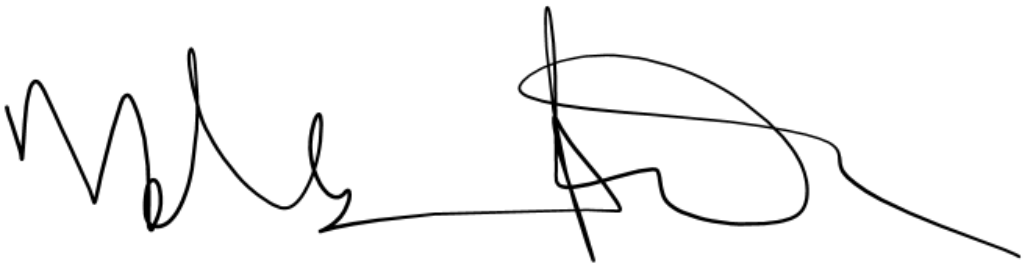 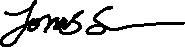 Tid: 2022-09-23Plats: Värmestugan Foskros/TelefonNärvarande: Mats Rehnström MR Jonas SvenssonJSMagnus Andersson MA/telefon Stefan Ankarstav SA Robert Säfström Fredrik KojonenRS FSKallade: Mats Rehnström  MR Stefan Ankarstav SA Jonas SvenssonJSMagnus Andersson MA Robert SäfströmFredrik Kojonen RS FS